جدول الضرب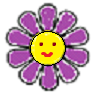 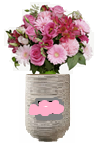 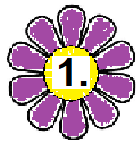 إملأ الفراغات: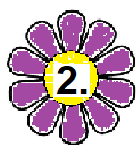 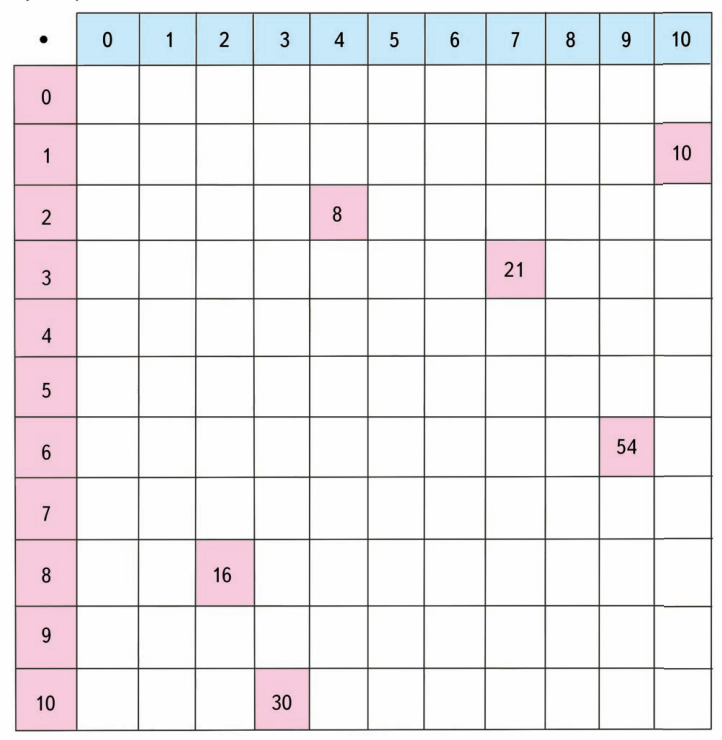 ضع دائرة حول الرقم الصحيح: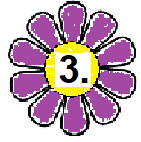 إملأ الفراغات: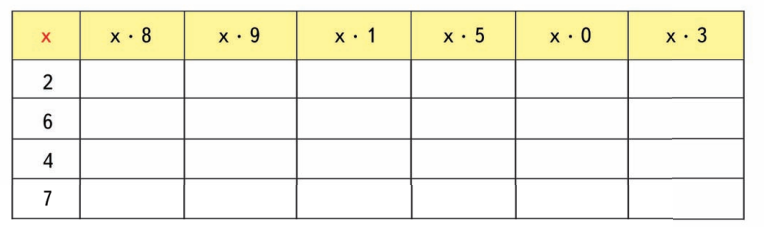 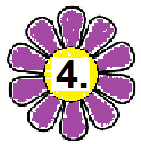 احسب وقارن النتائج واكتب العلامة> أو <أو = في كل منهما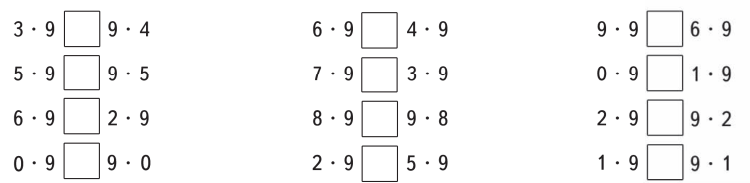 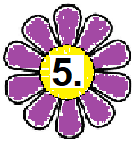 احسب ما هو الرقم:أ) 8 مرات أكبر من الرقم 6______________________________________________ب) 4 أضعاف الرقم 9______________________________________________ج) 7 مرات أكبر من الرقم 8______________________________________________يوجد 9 أقلام رصاص في 6 صناديق. كم عدد أقلام الرصاص في المجموع؟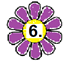 المحلول:__________________________الاجابة:___________________________________________0 · 1 = 00 · 2 = 00 · 3 = 00 · 4 = 00 · 5 = 01 · 1 = 11 · 2 = 21 · 3 = 31 · 4 = 41 · 5 = 52 · 1 = 22 · 2 = 42 · 3 = 62 · 4 = 82 · 5 = 103 · 1 = 33 · 2 = 63 · 3 = 93 · 4 = 123 · 5 = 154 · 1 = 44 · 2 = 84 · 3 = 124 · 4 = 164 · 5 = 205 · 1 = 55 · 2 = 105 · 3 = 155 · 4 = 205 · 5 = 256 · 1 = 66 · 2 = 126 · 3 = 186 · 4 = 246 · 5 = 307 · 1 = 77 · 2 = 147 · 3 = 217 · 4 = 287 · 5 = 358 · 1 = 88 · 2 = 168 · 3 = 248 · 4 = 328 · 5 = 409 · 1 = 99 · 2 = 189 · 3 = 279 · 4 = 369 · 5 = 4510 · 1 = 1010 · 2 = 2010 · 3 = 3010 · 4 = 4010 · 5 = 500 · 6 = 00 · 7 = 00 · 8 = 00 · 9 = 00 · 10 = 01 · 6 = 61 · 7 = 71 · 8 = 81 · 9 = 91 · 10 = 102 · 6 = 122 · 7 = 142 · 8 = 162 · 9 = 182 · 10 = 203 · 6 = 183 · 7 = 213 · 8 = 243 · 9 = 273 · 10 = 304 · 6 = 244 · 7 = 284 · 8 = 324 · 9 = 364 · 10 = 405 · 6 = 305 · 7 = 355 · 8 = 405 · 9 = 455 · 10 = 506 · 6 = 366 · 7 = 426 · 8 = 486 · 9 = 546 · 10 = 607 · 6 = 427 · 7 = 497 · 8 = 567 · 9 = 637 · 10 = 708 · 6 = 488 · 7 = 568 · 8 = 648 · 9 = 728 · 10 = 809 · 6 = 549 · 7 = 639 · 8 = 729 · 9 = 819 · 10 = 9010 · 6 = 6010 · 7 = 7010 · 8 = 8010 · 9 = 9010 · 10 = 1004 · 74 · 74 · 73236286 · 86 · 86 · 84846517 · 67 · 67 · 64942549 · 39 · 39 · 33227299 · 7546364